Section 1: Risk Assessment Guidance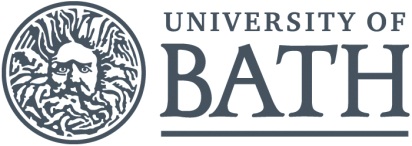 The assessor can assign values for the hazard severity (a) and likelihood of occurrence (b) (taking into account the frequency and duration of exposure) on a scale of 1 to 5, then multiply them together to give the rating band: The risk rating (high, medium or low) indicates the level of 
response required to be taken when designing the action plan.Section 2.04: White Water TripsHazard Severity  (a)Likelihood of Occurrence (b)Hazard Severity  (a)Likelihood of Occurrence (b)1 – Trivial 	(eg discomfort, slight bruising, self-help recovery)2 – Minor 	(eg small cut, abrasion, basic first aid need)3 – Moderate 	(eg strain, sprain, incapacitation > 3 days)4 – Serious 	(eg fracture, hospitalisation >24 hrs, incapacitation >4 weeks)5 – Fatal	(single or multiple)1 – Remote 	(almost never)2 – Unlikely 	(occurs rarely)3 – Possible 	(could occur, but uncommon)4 – Likely  	(recurrent but not frequent)5 – Very likely 	(occurs frequently)12345246810369121548121620510152025Risk Assessment RecordRisk Assessment RecordRisk Assessment RecordRisk Assessment of:White Water TripsAssessor(s):Luke PondDate:   03/06/2023Date:   03/06/2023Overview of activity / location / equipment / conditions being assessed: On a regular basis the club runs trips to areas of white water. Commonly South Wales or Dartmoor due to their proximity but also further afield to North Wales, the Lakes, Scotland, the Alps etc. The grade of the rivers run is based on the level of the group participating and is in line with the international grading system. The format of these trips is that we drive to the start of the section of river we paddle, get all boats and kit off then run a shuttle to the bottom so that all dry kit is there and then at the end collect the other vehicle. In general, we operate on no more than a 1 leader to 5 participants ratio, often with one of these being a competent seconder (see appendix). Exceptions are made on an experienced leader’s discretion. The boats, paddles, helmets and Buoyancy aids used for these trips are checked on a yearly basis by our kit officer.Generic or specific assessment?Generic risk assessmentContext of assessment Annual Review Handover 2023Context of assessment Annual Review Handover 2023Context of assessment Annual Review Handover 2023#Hazard(s) identifiedPersons affectedExisting controls & measuresABA x BAdditional controls required1DrowningAnyone on WaterAll participants do a swim test following SU procedureAll participants should be familiar with the process of exiting the kayak and should have attended a minimum of one flatwater session before attending a moving water session.Group leader has responsibility for ensuring line of sight of the group in line with British Canoeing instructionBuoyancy Aids worn by all and to be float tested on a yearly basis.5152Collision of boat/paddle and personAnyone paddlingLeaders should instruct their groups to leave an appropriate amount of space between boatsBuoyancy Aids and helmets provide padding and are compulsoryA particular risk activity is “surfing” on waves or holes on the river. The “upstream paddler has right of way” rule should be observed to avoid collisions.3263Hypothermia/Environment/WeatherAnyone on WaterEveryone briefed on what to wearWetsuits may be borrowed from the club or SU. Non-beginners are encouraged to invest in their own kit as part of good practise in an outdoor adventure context.Emergency services can always be contacted by a mobile phone carried by the leaderIf the conditions require, a member of the group should carry a group shelter and appropriate extra layers to deal with the conditionsA first aider must be present on the trip. At least one first aider per river group.Everyone encouraged to bring waterSun cream applied if necessary5154Lifting Kayaks/CanoesAnyone paddlingParticipants informed of the safe method of transporting kayaks. If necessary, two persons should be used to move a heavy load.3265Injury caused by sharp/blunt objects (rocks, tree roots/fences etc)Anyone paddlingShoes with tread are worn by all participantsParticipants made aware of the risk of cutsAlways have a qualified first aider on the tripCanoe Club has previously suffered a number of facial injuries when participants have been in the process of exiting the kayak. The “tuck forward” technique should be highlighted on beginner trips as the most protected way of exiting a kayak in whitewater. Concussion training included and highlighted in first aid training.Helmets inspected frequently to ensure integrity 3266Boat EntrapmentAnyone paddling (specifically on higher grades of river)All participants should be familiar with the process of exiting the kayak and should have attended a minimum of one flatwater session before attending a moving water session.Leaders should have an appropriate level of experience to be able to manage an entrapment situation.5157Paddler getting caught in strainerAnyone paddlingGood leadership practise will avoid contact with strainersLeaders should have relevant experience to be able to extract a paddler from a strainer in case of incident.5158Swimming due to exiting boatAnyone paddlingParticipants are briefed on how to swim defensively so that there is mitigated risk of rock entrapment or any other underwater obstacles before getting on the waterParticipants equipment to be checked for significant ‘hoops, loops and snags’ and removed if found.Any cuts obtained will be treated by a first aiderImportance of “do not stand up” to be stated during beginner intro talkLeaders should have an appropriate level of experience and training to be able to manage an entrapment situation2489SiphonsAnyone paddlingSiphons are only found on the higher-grade rivers and so are paddled by those who are deemed experience and so are less likely to get into difficulty and if they do can deal with it accordingly. When possible, siphons are most commonly portaged.51510Adverse River/Weather conditionsAnyone paddlingWater levels are monitored by the leader and if inappropriate for the group, then the trip will be cancelled. Both before the trip commences and on the river itselfIf the weather becomes dangerous then the trip will also be cancelledBefore getting on the river a visual inspection is made by the leader32611Kit failure (buoyancy aid sinks/ boat cracks/ helmet fails)Anyone paddlingParticipants are instructed on how to properly adjust PPE and check one another’s kit.Kit should be reviewed on a yearly basis by Kit Sec, and any becoming unsafe is to be retired from use.Cracked boats are not a huge risk, but use of a welded boat should be considered carefully on rivers where exit is challenging.42812People participating who are not medically fitAnyone on the waterUse of confidential medical questionnaire must be completed by all trip members.Form should be updated in the event in change of medical circumstance326Assessor signature:Luke Pond (BUCC Chair 2023/2024)Print name:Luke PondReview date:03/06/2023